Однодневный поход по Орловской области по маршруту:«Город Орёл-станция Шахово-мемориальный комплекс «Убитая деревня»Схема описания маршрутаНазвание маршрутаОднодневный поход по Орловской области 
по маршруту: «Город Орёл-станция Шахово-мемориальный комплекс «Убитая деревня» (Урицкий р-н, д. Колпачки)Ресурсы о регионе 
и районе маршрутаЭлектронные ресурсы: работает связь МТС, Теле2, Мегафон. В Урицкий район ходит электричка 
до станции Шахово. В 1994 году вышла книга авторов; А. А. Кузмина, Г. Г. Лазарева» Священные камни» или мемориал «Убитая деревня-Колпачки».Предполагаемая целевая аудиторияОбучающиеся общеобразовательных организаций:- возраст от 10 до 16 лет;- ступени образования; 4 – 10 класс, в том числе обучающиеся объединения «Современные дети. «Юнармия». СезонМаршрут может быть реализован круглогодично.Ключевые направленияИстория, краеведение, патриотическое воспитание. Маршрут интегрируется в образовательные/воспитательные программы Возможные образовательные 
и воспитательные эффекты«Обществознание», «География», дополнительные общеразвивающие программы туристско-краеведческой направленности.Активизация краеведческой деятельности 
и вовлечение большого количества детей, занимающихся туристско-краеведческой работой;осознание участниками ответственности за судьбу малой родины, формирование гордости 
за сопричастность к культурному достоянию предыдущих поколений; развитие физических качеств посредствам похода.Возможный уровень познавательной/образовательной нагрузкиПоход имеет познавательный, исследовательский уровень нагрузки.Доступность 
для детей с ОВЗ 
и детей- инвалидовДоступность похода для обучающихся с ОВЗ возможна при отсутствии противопоказаний 
к средней физической, интеллектуальной 
и эмоциональной нагрузки.Продолжительность маршрутаПродолжительность маршрута 1 день.Протяженность маршрутаОбщая протяжность маршрута составляет 60 км. 
На электричке 40 км, пешком 20 км. Пункты маршрута, через которые проходит маршрутОбъекты показа«Город Орёл – станция Шахово – мемориальный комплекс «Убитая деревня» (Урицкий р-н, д. Колпачки)Цель и задачи маршрута, 
в том числе образовательные 
и воспитательныеЦель маршрута – воспитание любви к родному краю, осознание нравственной ценности 
и причастности к судьбе Отечества, его прошлому, настоящему и будущему. Формирование патриотических чувств и активной жизненной позиции.Задачи маршрута; развивать ОФП посредствам похода, воспитание чувство локтя, взаимопомощи, инициативы.Дополнительные условия Для похода понадобятся рюкзаки для участников, туристические седушки, котелки, тренога 
для костра, топор, фотоаппарат, продукты питания.Карта маршрута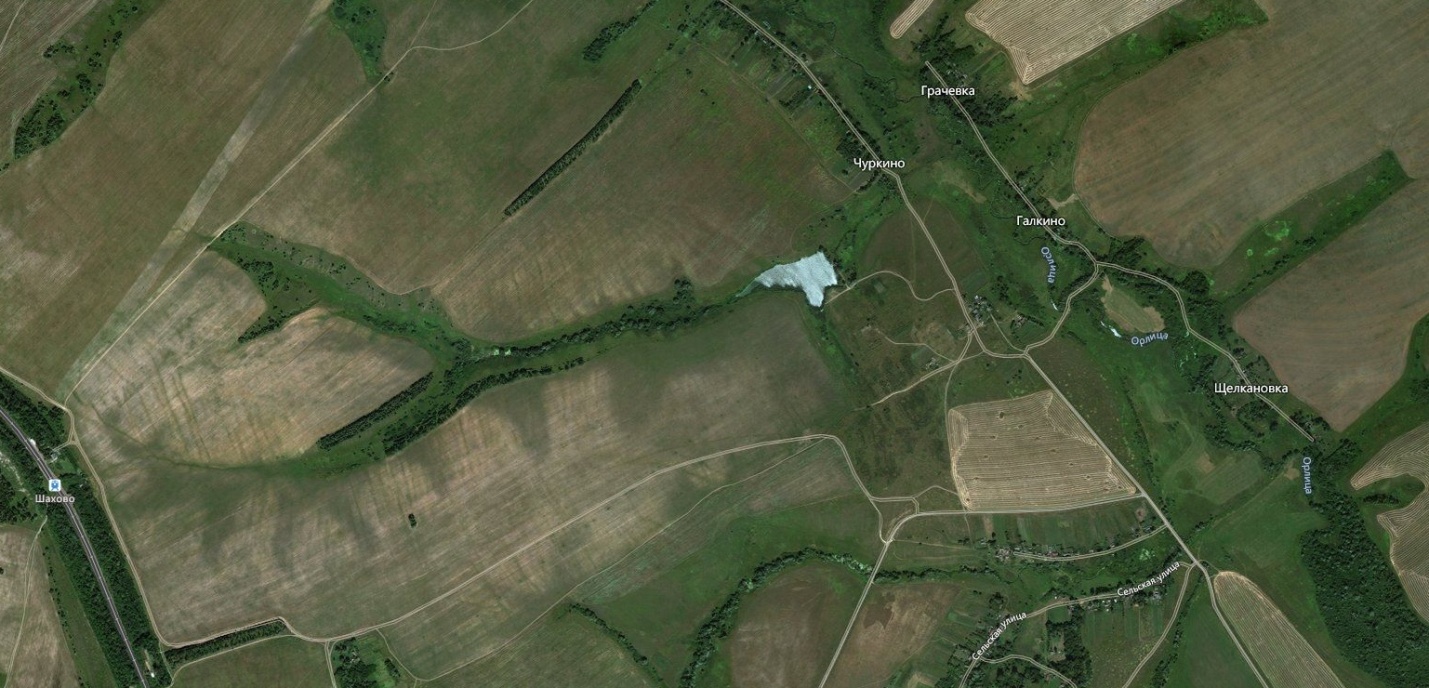 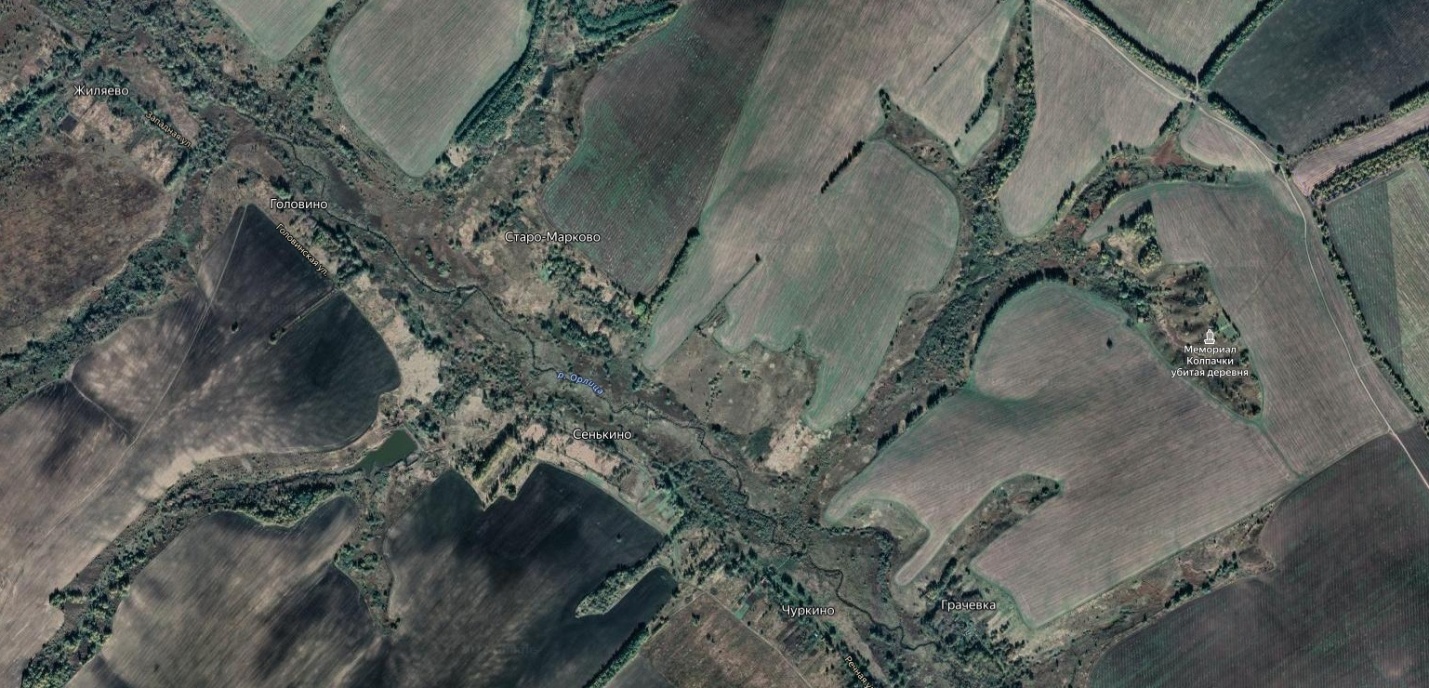 Фотоматериал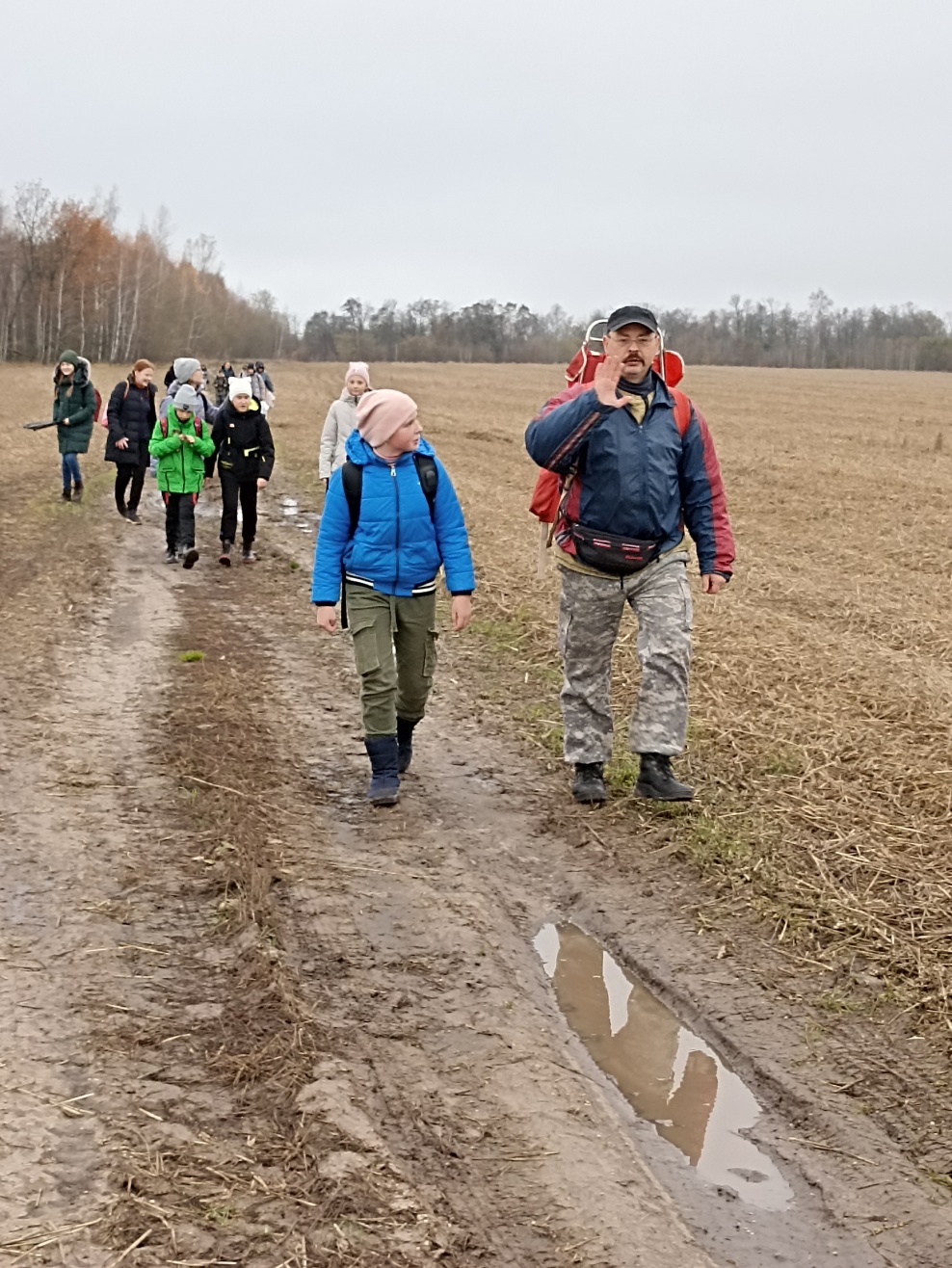 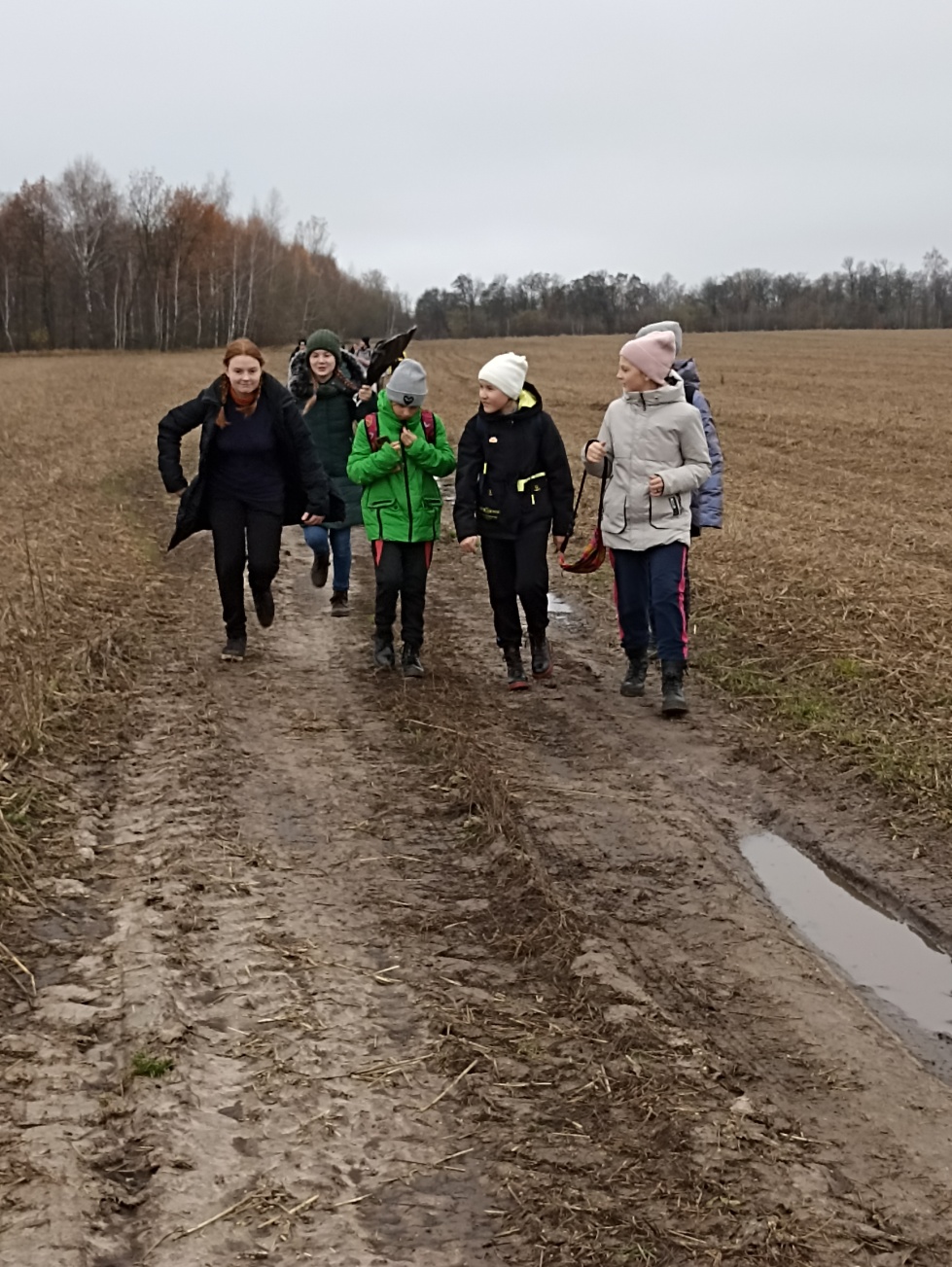 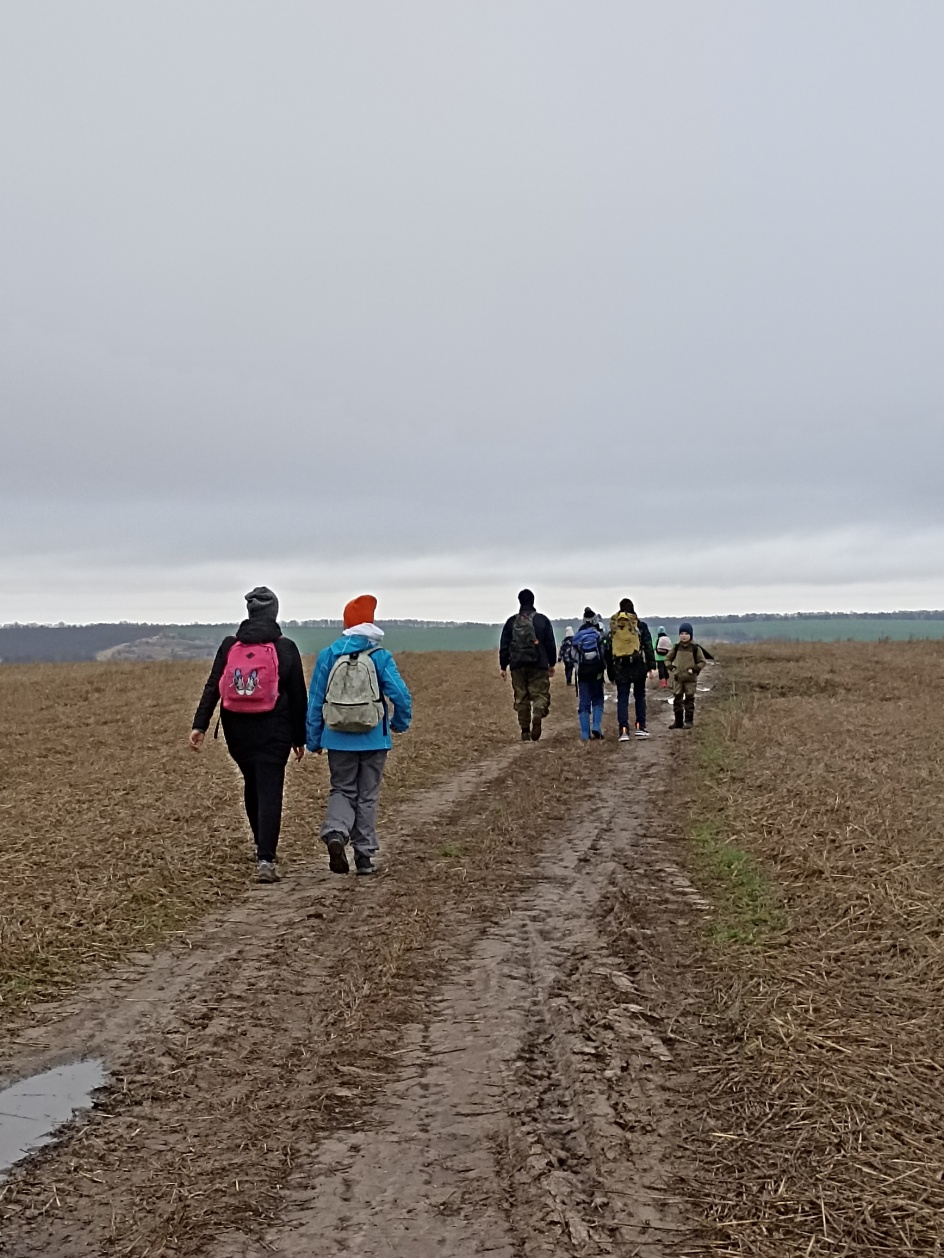 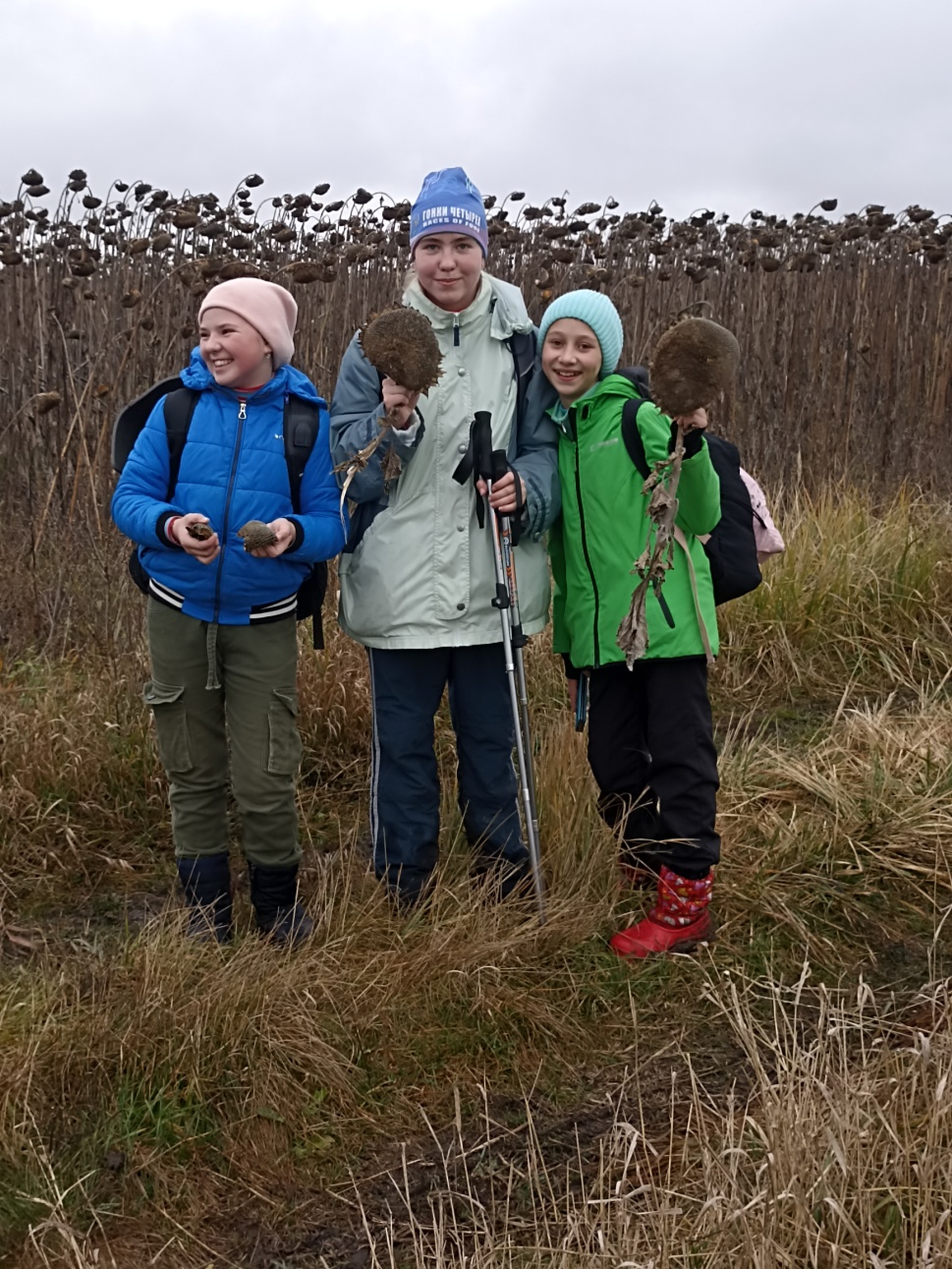 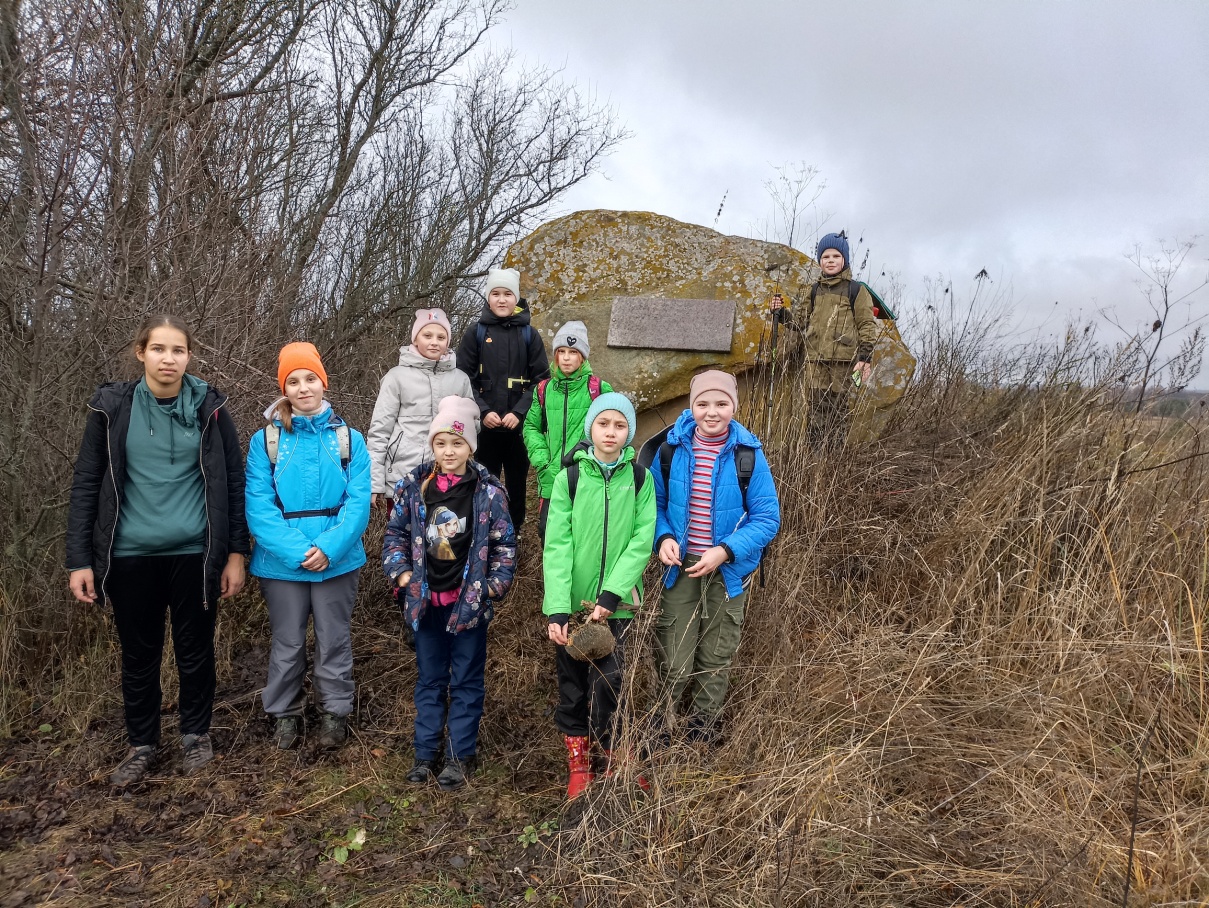 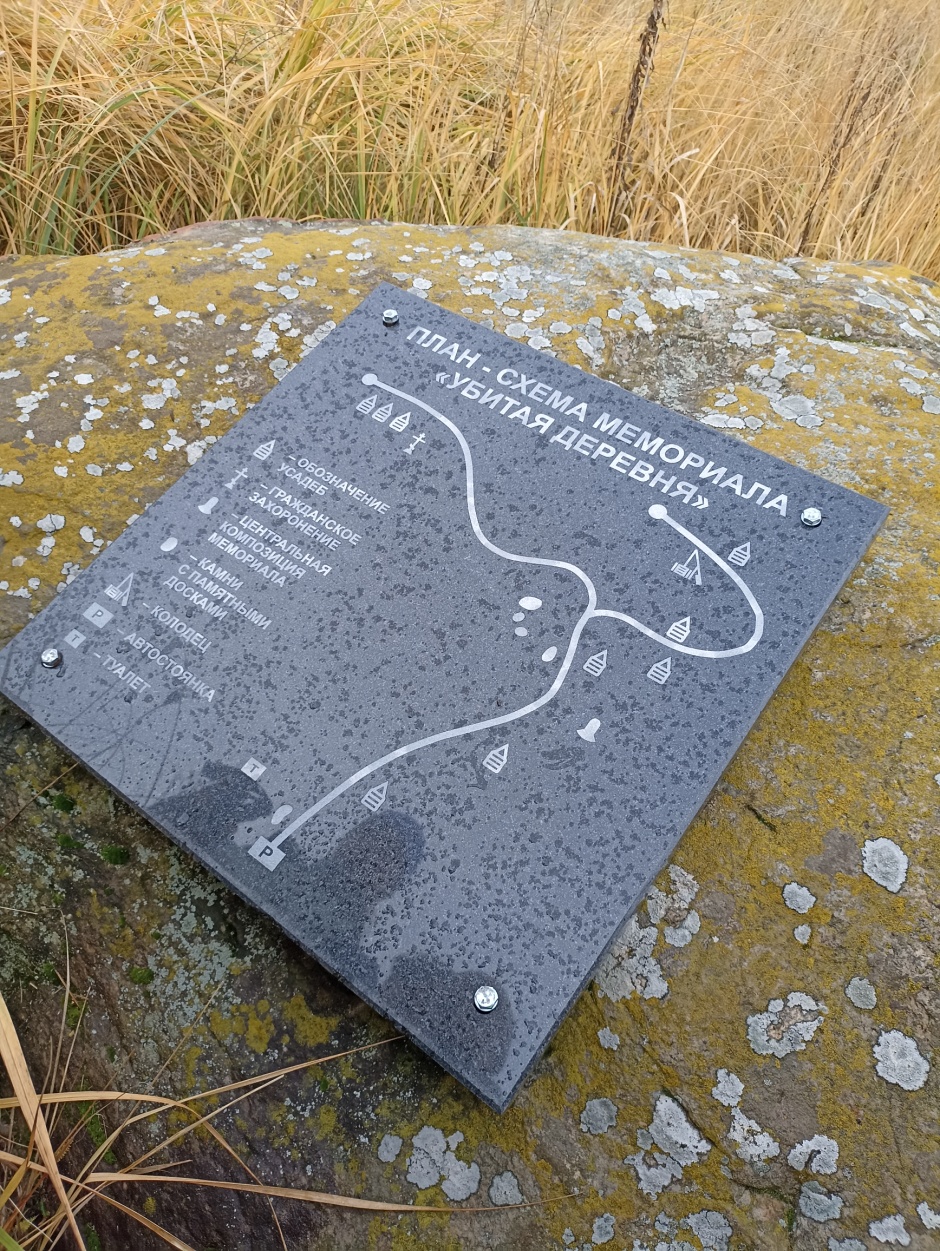 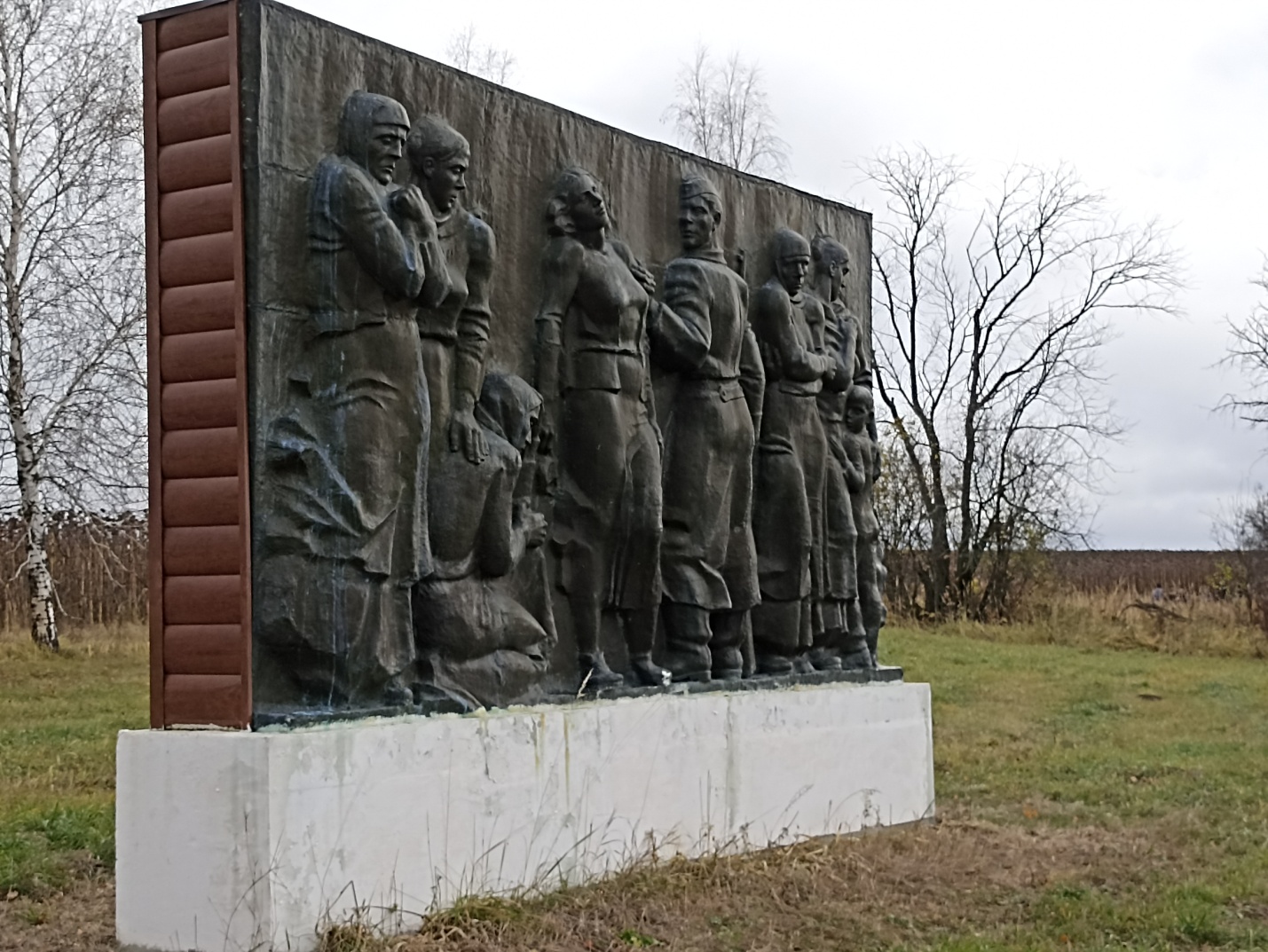 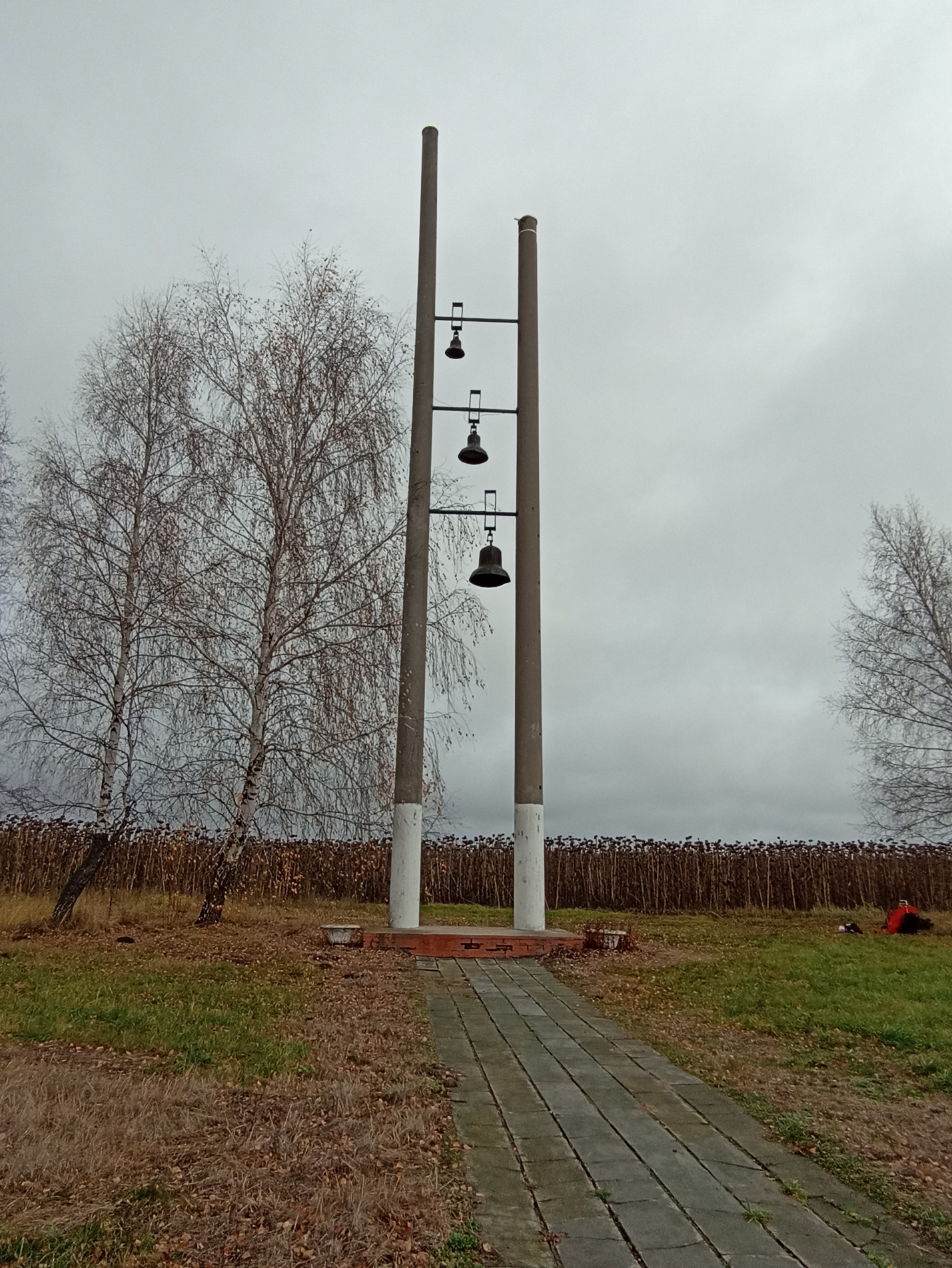 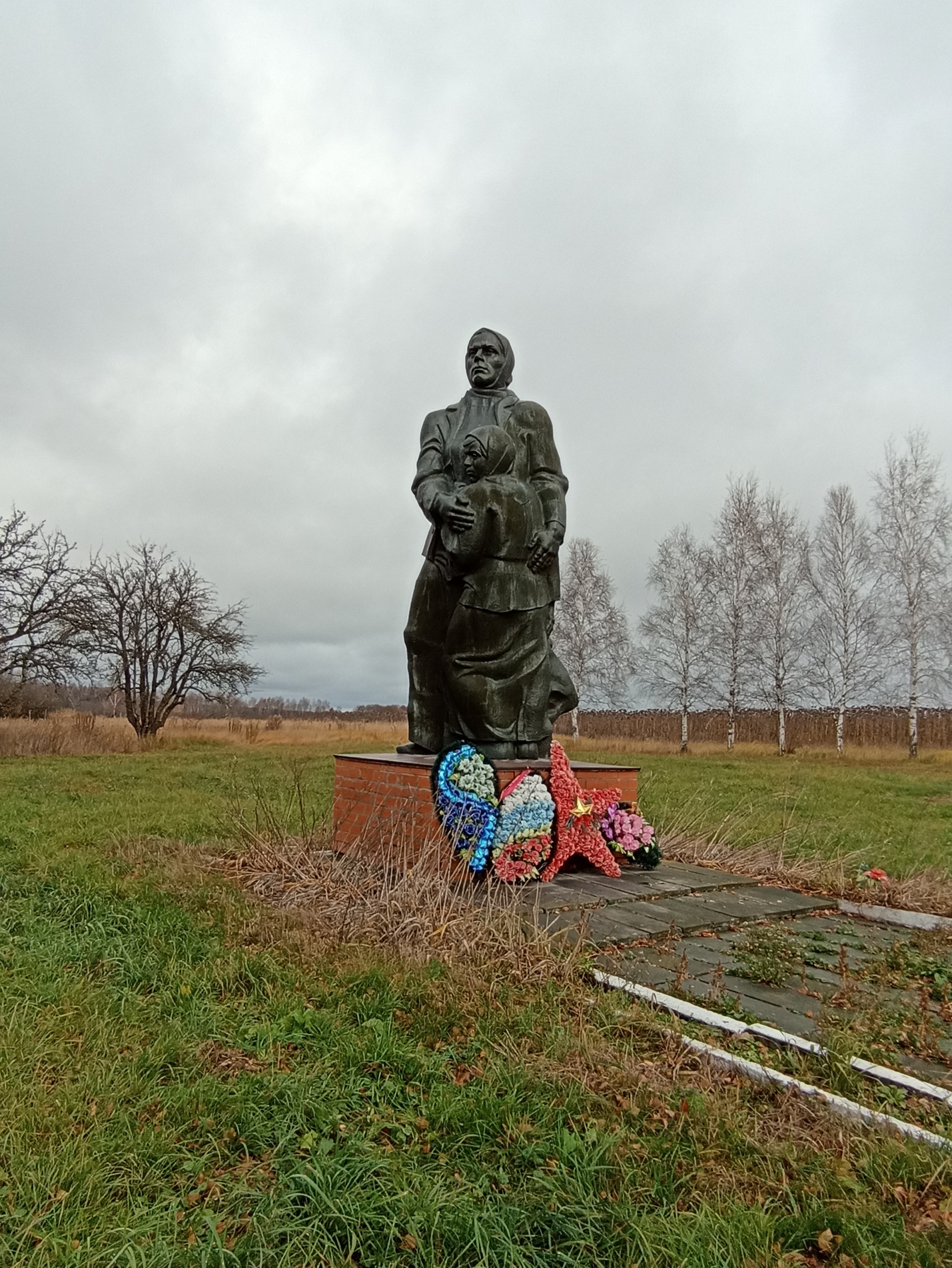 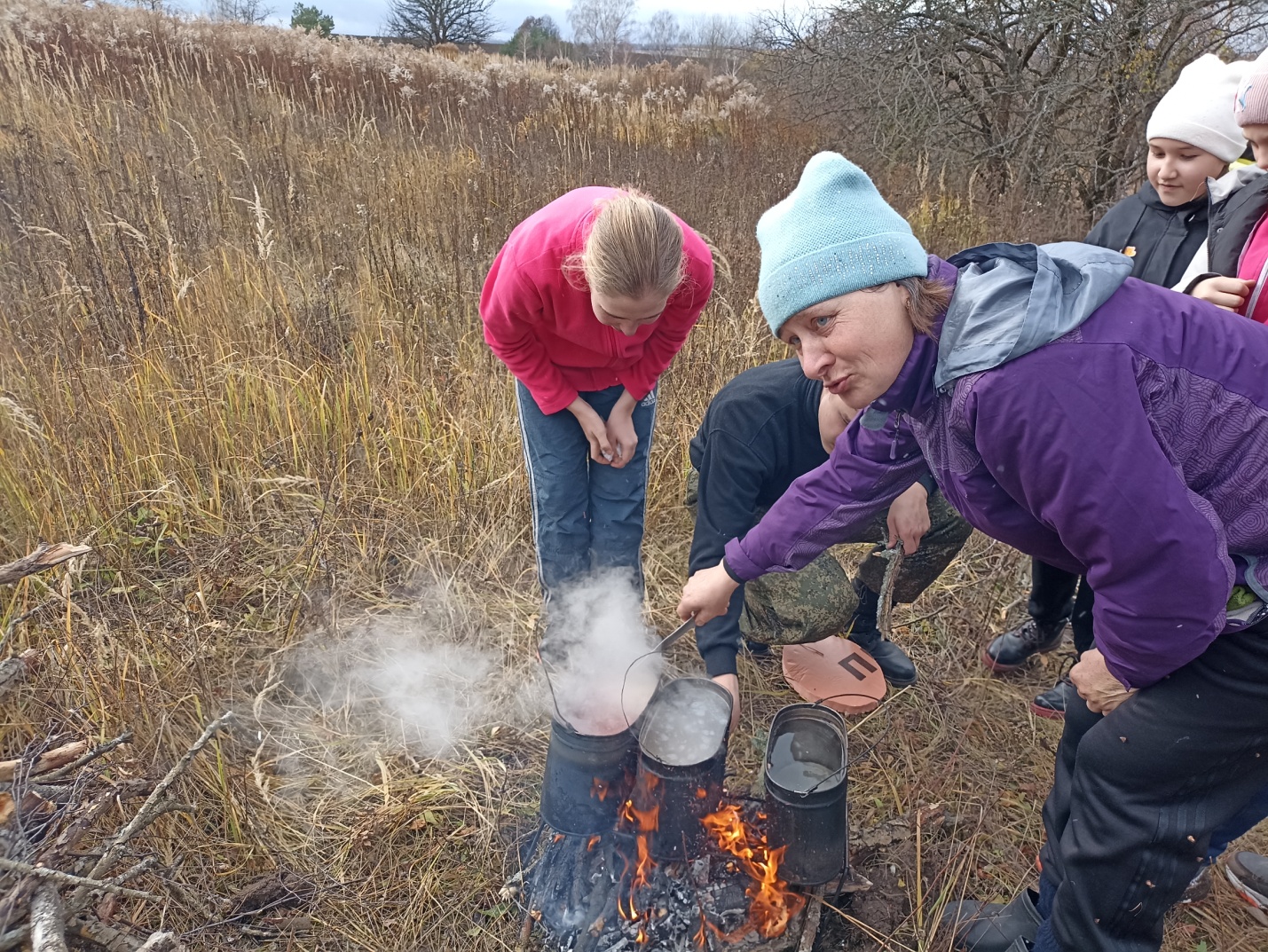 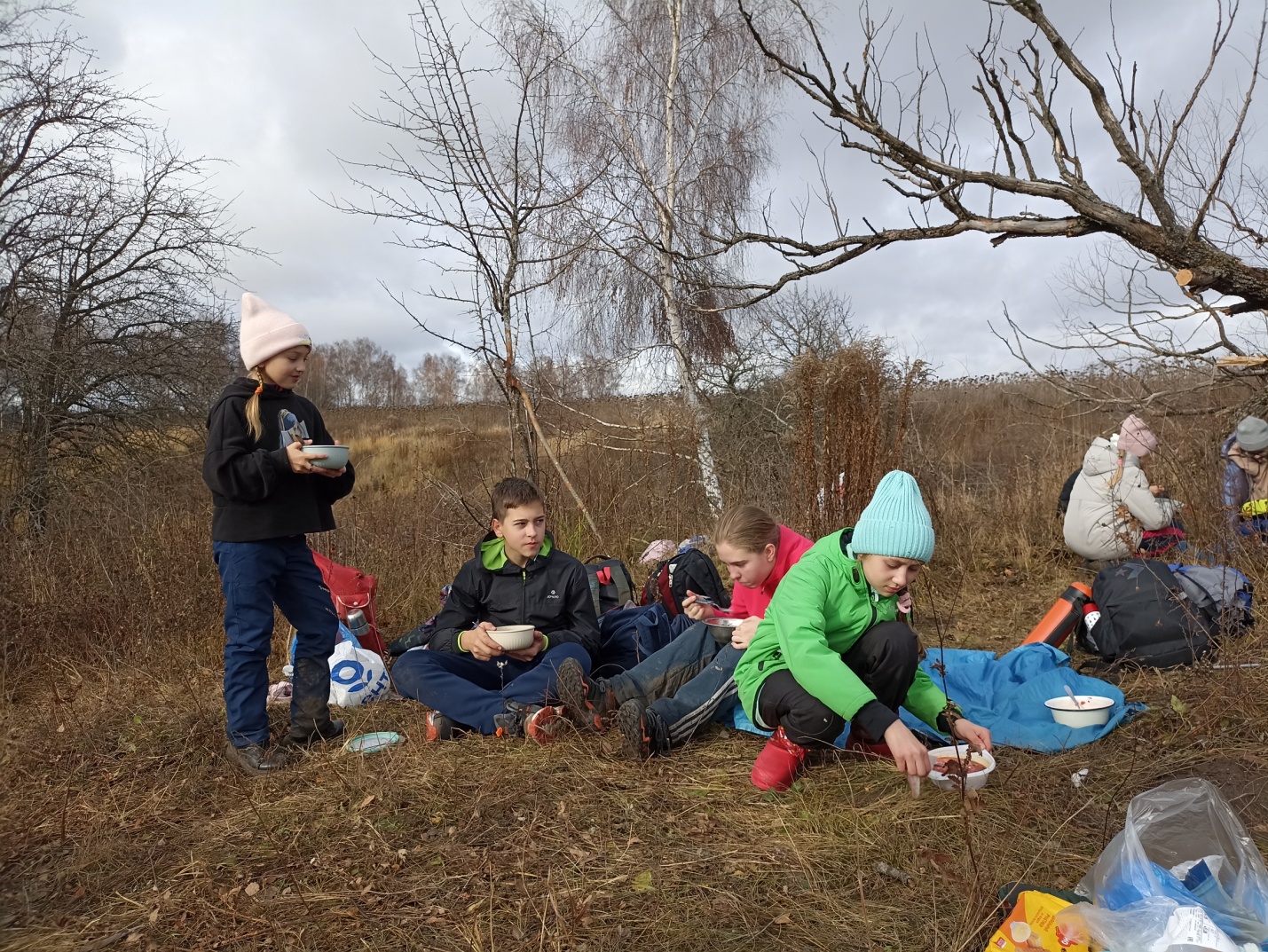 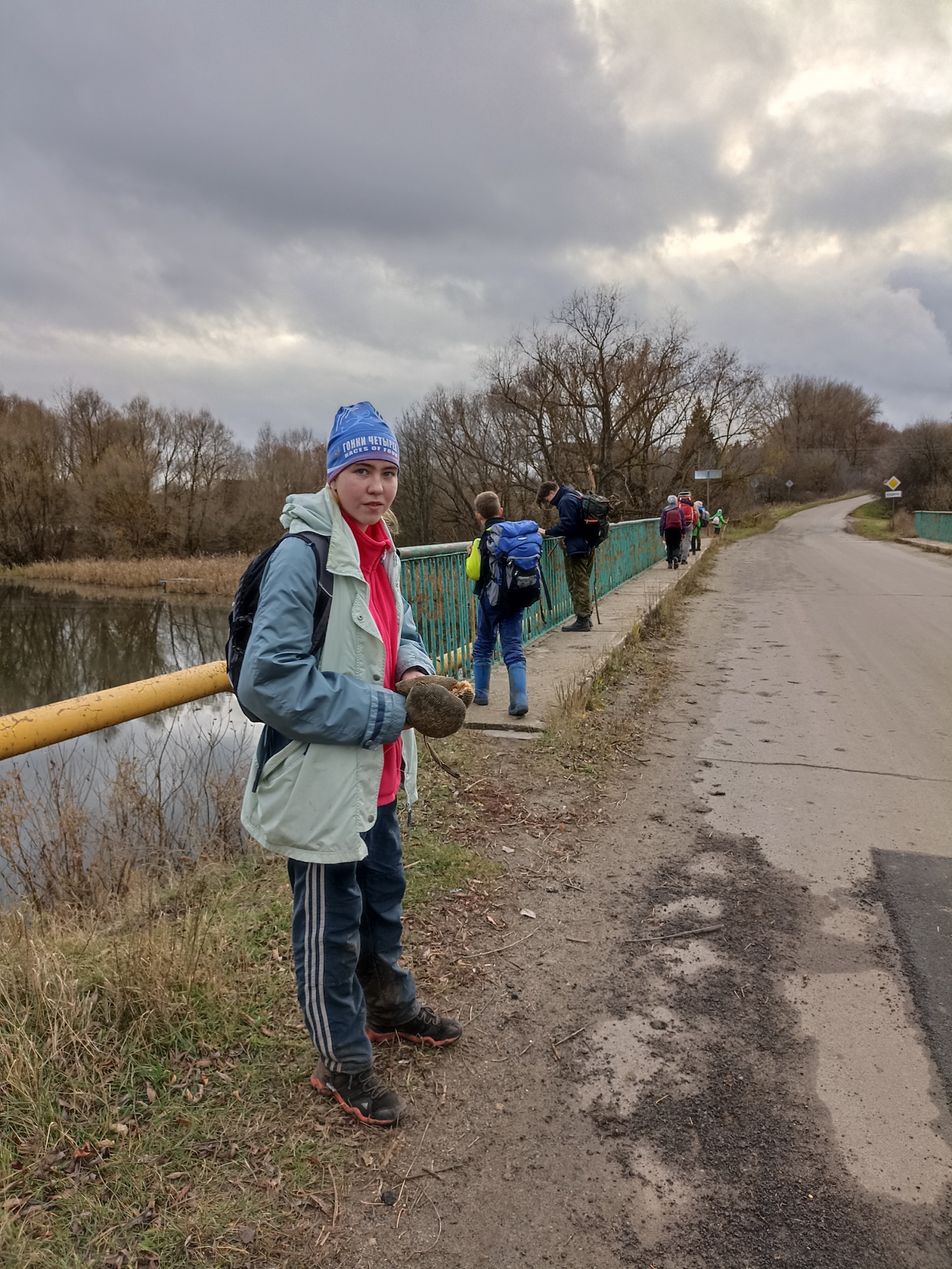 1 деньПрограмма:Место сбора – вокзал города Орла. Отъезд 
в 8:00-8:13.9.00 – прибытие на станцию Шахово. Проверяем амуницию и выдвигаемся в путь. Идем по проселочной дороге, вокруг убранные поля картофеля, кукурузы.10:45 – привал. Разговоры идут о месте следования, что это за деревня. 11:05 – продолжаем путь, который идет 
до речки, переходим речку по мосту. Вокруг моста видна деятельность бобров. Поднимаемся на холм,  делаем остановку, дожидаясь отставших ребят.  
И снова в путь.12:30 – подходим к мемориалу «Убитая деревня», расположенном на месте бывшей деревни Колпачки, сожженной фашистами вместе
с жителями в годы Великой Отечественной войны 1941-1945 гг.. Для ребят проводится экскурсия 
по мемориалу. Сердце переполняет боль, негодование.13:00 – организация бивуака, приготовление обеда, обед.15:00 – по проселочной дороге через 2 км выходим на поляну с развилкой дорог. По дороге, ведущей к населенному пункту, через 70 метров  выходим к мосту через речку Орлица. После прохождения моста делаем привал.16:30 – продолжаем движение по асфальтовой дороге до железнодорожного перехода. Идём вдоль железнодорожных путей и выходим на станцию Селихово.17:15 – делаем перекус.17:30 – отъезд в город Орёл.18:30 – прибытие в город Орёл.Методические материалы 
для работы 
на маршрутеОрловская Хатынь. Деревня Колпачки.  
3 февраля 2022 года со дня трагедии в деревне Колпачки было ровно 80 лет. «Смертью, которой грозят нам враги, обретём мы бессмертие». 
М. Джалиль. У этого места короткая и трагичная судьба. Сегодня это мемориал «Убитая деревня» Орловская Хатынь, расположенный 
в 40 километрах от Орла, недалеко от поселка «Совхозный» Урицкого района. Его воздвигли 
в 1990 году на общественные средства. Тогда еще были живы свидетели страшной трагедии, произошедшей здесь в 1942 году. Создан он, можно сказать, по инициативе одного человека – Григория Лазарева, который в трудные перестроечные годы приложил гигантские усилия, что бы на пустом месте появился этот великолепный военный мемориал. Еще в канун первой мировой войны 8 семей из соседней деревни Юшино поселились 
на просторных живописных холмах близ Царевой дороги – старинного тракта между Орлом 
и Брянском, по которому, говорят, езживали и Иван Грозный, и Пётр Первый. Название населенному пункту дал холм Колпачок, расположенный у юго-восточной окраины деревни, и крестьянские дома 
с соломенными крышами издалека, смотрелись 
как колпачки, одетые на вершины холмов. Здешние жители считали Колпачки не деревней, 
а выселками, посёлком. Судьба у этого населенного пункта была недолгая и, как я уже говорила, очень трагичная. Три беспощадных удара обрушились на Колпачки 
в короткий срок один за другим. Первый – коллективизация. Если в 1929 году здесь стояли 
24 дома, то перед войной насчитывалось только 9, хотя в Колпачках не было ни голода, ни эпидемии тифа, ни даже репрессий и раскулаченных. Впрочем, колхоз имени Сталина, куда в качестве бригады входили Колпачки, вскоре стал одним 
из самых зажиточных в Архангельском сельском Совете. Более того, даже после второго бесчеловечного удара – карательной фашистской акции – Колпачки попытались подняться.  
В первые послевоенные годы на пепелища вернулись 7 семей, конечно, очень неполных. Население Колпачков сократилось до 23 человек против 49 до войны. Третьим ударом было лишение Колпачков статуса самостоятельной производственной единицы – бригады. После этого больше незачем стало держаться на земле, 
и в течение первого же послевоенного десятилетия в Колпачках никого не осталось. Колпачки стали первым селением в округе, в районе, возможно, 
и в области, которые исчезли с лица земли и, таким образом, оказались провозвестником неисчислимых будущих потерь, понесённых российской и, 
в частности, орловской деревней некоторое время спустя…Для этой деревни все закончилось 3 февраля 1942 года. За два дня до этого, в Колпачках появились двое партизан. Они собирались 
на задание, когда, выйдя из дома, заметили немецкую подводу с фуражом. Партизаны укрылись в доме Марии Медниковой на краю деревни, ждали, пока подвода проедет, но телега завязла в снегу. Немцы пошли за помощью прямиком в дом Медниковой! Партизан Федор Головко спрятался 
за дверью и выстрелил врагу в висок, как только тот попробовал войти. Те нацисты, что остались 
с подводой, подняли ответную стрельбу. Крытая соломой хата, сразу загорелась, повалил дым. Немецкие фуражиры бросили подводу и ушли. Партизаны тоже скрылись в лесу. Развязка была 
не долгой и кровавой. Уже через час в деревне появился карательный отряд и окружил её. Карательная операция началась с рассветом. Фашисты подъехали к селу на четырех подводах 
и без предупреждения стали расстреливать жителей деревни из автоматов. Пятеро мужчин были расстреляны на месте. Престарелую и почти слепую Анастасию Макарову сожгли заживо в собственном доме. Двух молодых женщин (Евдокию Иваничкину и Марию Медникову) увезли 
в Нарышкино и там после насильственных страшных пыток расстреляли. Их прах захоронен 
в братской могиле на окраине поселка, но горсть 
с земли оттуда рассыпана в Колпачках. 
У оставшихся в живых жителей отобрали скот и все имущество, после чего Колпачки были сожжены дотла. Уходя, в каждый погреб и подвал фашисты бросали гранаты. Только глубокие заснеженные овраги спасли жизнь бежавшим из деревни жителям.Сегодня на одном из холмов мемориала «Убитая деревня» находится братская могила, 
к которой ведет тропинка из лощины. У ног погребенных – двухметровая свеча из серого гранита. После сожжения деревни немцы сутки 
не разрешали оставшимся в живых жителям захоронить останки погибших. Только 
на следующий день тела были захоронены 
в братской могиле. Над ней сейчас стоят три стройных березки. Они были посажены в 1943 году уже после освобождения района от фашистов.                На месте каждого дома, сожженного немцами, установлен памятный камень. Когда-то на камнях были металлические таблички с именами тех, кто жил в этом доме. К сожалению, таблички украдены пласты белого мрамора с братской могилы.  Скульптурная группа мемориала состоит 
из центральной статуи высотой почти в пять метров и двух стел с барельефами. Статуя изображает деревенскую женщину и прижавшуюся к ней девочку в последние мгновения перед расстрелом. Это реальные персонажи: сгоревшая Анастасия Макарова и ее внучка Татьяна Абрамова, чудом выжившая тогда в этой мясорубке. «Мне было тогда года три, — вспоминает она. Помню все смутно, но этого ужаса не забуду никогда!». 
К скульптурной группе примыкает стилизованная колокольня. На 15 метровых железобетонных трубах установлены под углом три медных колокола. В одном из них был установлен динамик, из которого каждые полчаса звучали музыка с боем курантов и гонг. К сожалению, и динамик давно молчит.
Об истории создания мемориала была написана книга «Священные камни» (1994 г.). Каждый должен побывать здесь. Каждый должен знать эту страшную историю и поклониться погибшим.